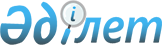 "Солтүстік Қазақстан облысы Есіл ауданы Волошинка ауылдық округінің 2023-2025 жылдарға арналған бюджетін бекіту туралы" Солтүстік Қазақстан облысы Есіл ауданы мәслихатының 2022 жылғы 30 желтоқсандағы № 26/299 шешіміне өзгерістер мен толықтыру енгізу туралыСолтүстік Қазақстан облысы Есіл ауданы мәслихатының 2023 жылғы 14 сәуірдегі № 3/19 шешімі
      Солтүстік Қазақстан облысы Есіл ауданының мәслихаты ШЕШТІ: 
      1. "Солтүстік Қазақстан облысы Есіл ауданы Волошинка ауылдық округінің 2023-2025 жылдарға арналған бюджетін бекіту туралы" Солтүстік Қазақстан облысы Есіл ауданы мәслихатының 2022 жылғы 30 желтоқсандағы № 26/299 шешіміне келесі өзгерістер мен толықтырулар енгізілсін:
      1-тармақ жаңа редакцияда жазылсын:
       "1. Солтүстік Қазақстан облысы Есіл ауданының Волошинка ауылдық округінің 2023-2025 жылдарға арналған бюджеті тиісінше 1, 2, 3-қосымшаларға сәйкес, соның ішінде 2023 жылға келесі көлемдерде бекітілсін:
      1) кірістер - 32 395 мың теңге:
      салықтық түсімдер - 6 719 мың теңге;
      салықтық емес түсімдер - 0 мың теңге;
      негізгі капиталды сатудан түсетін түсімдер - 0 мың теңге;
      трансферттер түсімі - 25 676 мың теңге;
      2) шығындар - 32 675,7 мың теңге;
      3) таза бюджеттік кредиттеу - 0 мың теңге:
      бюджеттік кредиттер - 0 мың теңге;
      бюджеттік кредиттерді - 0 мың теңге;
      4) қаржы активтері мен операциялар бойынша сальдо - 0 мың теңге:
      қаржы активтерін сатып алу - 0 мың теңге;
      мемлекеттің қаржы активтерін сатудан түсетін түсімдер - 0 мың теңге;
      5) бюджет тапшылығы (профициті) - - 280,7 мың теңге;
      6) бюджет тапшылығын қаржыландыру (профицитін пайдалану) - 280,7 мың теңге:
      қарыздар түсімі - 0 мың теңге;
      қарыздарды өтеу - 0 мың теңге;
      бюджет қаражатының пайдаланылатын қалдықтары - 280,7 мың теңге.";
      келесі мазмұндағы 1-1 -тармақпен толықтырылсын:
       "1-1. Волошинка ауылдық округінің бюджетінде 2023 жылғы 1 қаңтарға қалыптасқан бюджет қаражатының бос қалдықтары есебінен республикалық бюджеттен 0,1 мың теңге, облыстық бюджеттен 0,1 мың теңге сомасында бөлінген нысаналы трансферттерді қайтару 4-қосымшаға сәйкес көзделсін.";
      келесі мазмұндағы 1-2 -тармақпен толықтырылсын:
       "1-2. Волошинка ауылдық округінің бюджетінде 4-қосымшаға сәйкес, 2023 жылғы 1 қаңтардағы жағдай бойынша қалыптасқан бос қалдықтар есебінен 280,5 мың теңге сомасында шығыстар көзделсін.";
      4-тармақ жаңа редакцияда жазылсын:
       "4. Солтүстік Қазақстан облысы Есіл ауданы Волошинка ауылдық округінің 2023 жылға арналған бюджетінде аудандық бюджеттен бөлінген ағымдағы нысаналы трансферттердің көлемі көзделсін, соның ішінде:
      еңбекақы төлеу қорына;
      елді мекендердегі көшелерді жарықтандыруға;
      2021 жылғы мемлекеттік қызметшілердің қызметін бағалау нәтижелері бойынша бонустар төлеуге;
      Ивано-Петровка ауылындағы ауылішілік жолдарды ұстауға.
      Аталған нысаналы трансферттерді аудандық бюджеттен бөлу "Солтүстік Қазақстан облысы Есіл ауданының Волошинка ауылдық округінің 2023-2025 жылдарға арналған бюджетін бекіту туралы" Есіл ауданы мәслихатының шешімін іске асыру туралы" Солтүстік Қазақстан облысы Есіл ауданы Волошинка ауылдық округі әкімінің шешімімен айқындалады.";
      аталған шешімнің 1-қосымшасы осы шешімнің 1-қосымшасына сәйкес жаңа редакцияда жазылсын; 
      аталған шешім осы шешімнің 2-қосымшасына сәйкес 4-қосымшамен толықтырылсын.
      2. Осы шешім 2023 жылдың 1 қаңтарынан бастап қолданысқа енгізіледі. Солтүстік Қазақстан облысы Есіл ауданы Волошинка ауылдық округінің 2023 жылға арналған бюджеті Қаржы жылының басында қалыптасқан бюджет қаражатының бос қалдықтарын бағыттау, жоғары тұрған бюджеттен бөлінген пайдаланылмаған мақсатты трансферттерді қайтару
					© 2012. Қазақстан Республикасы Әділет министрлігінің «Қазақстан Республикасының Заңнама және құқықтық ақпарат институты» ШЖҚ РМК
				
      Солтүстік Қазақстан облысы Есіл ауданымәслихатының төрағасы 

Е. Тұтқышев
Солтүстік Қазақстан облысы Есіл ауданы мәслихатының 2023 жылғы 14 сәуірдегі № 3/19 шешіміне1-қосымшаСолтүстік Қазақстан облысыЕсіл ауданы мәслихатының2022 жылғы 30 желтоқсандағы№ 26/299 шешіміне1-қосымша
Санаты
Сыныбы
Кіші сыныбы
Атауы
Сомасы (мың теңге)
1) Кірістер
32 395
1
Салықтық түсімдер
6 719
01
Табыс салығы
1 224
2
Жеке табыс салығы
1 224
04
Меншікке салынатын салықтар
5 410
1
Мүлікке салынатын салықтар
220
3
Жер салығы
640
4
Көлік құралдарына салынатын салық
4 550
05
Тауарларға, жұмыстарға және қызметтерге салынатын ішкі салықтар
85
3
Табиғи және басқа ресурстарды пайдаланғаны үшін түсімдер
85
4
Трансферттердің түсімдері
25 676
02
Мемлекеттік басқарудың жоғары тұрған органдарынан түсетін трансферттер
25 676
3
Аудандардың (облыстық маңызы бар қаланың) бюджетінен трансферттер
25 676
Функцио-налдық топ
Бюджеттік бағдарламалардың әкімшісі
Бағдар-лама
Атауы
Сомасы (мың теңге)
2) Шығындар
32 675,7
01
Жалпы сипаттағы мемлекеттiк қызметтер
24 345
124
Аудандық маңызы бар қала, ауыл, кент, ауылдық округ әкімінің аппараты
24 345
001
Аудандық маңызы бар қала, ауыл, кент, ауылдық округ әкімінің қызметін қамтамасыз ету жөніндегі қызметтер
24 345
07
Тұрғын үй-коммуналдық шаруашылық
1 330,5
124
Аудандық маңызы бар қала, ауыл, кент, ауылдық округ әкімінің аппараты
1 330,5
008
Елді мекендердегі көшелерді жарықтандыру
1 330,5
12
Көлік және коммуникация
7 000
124
Аудандық маңызы бар қала, ауыл, кент, ауылдық округ әкімінің аппараты
7 000
013
Аудандық маңызы бар қалаларда, ауылдарда, кенттерде, ауылдық округтерде автомобиль жолдарының жұмыс істеуін қамтамасыз ету
7 000
15
Трансферттер
0,2
124
Аудандық маңызы бар қала, ауыл, кент, ауылдық округ әкімінің аппараты
0,2
048
Пайдаланылмаған (толық пайдаланылмаған) нысаналы трансферттерді қайтару
0,2
3) Таза бюджеттік кредиттеу
0
Бюджеттік кредиттер
0
Бюджеттік кредиттерді өтеу
0
4) Қаржы активтерімен операциялар бойынша сальдо
0
Қаржы активтерін сатып алу
0
Мемлекеттің қаржы активтерін сатудан түсетін түсімдер
0
5) Бюджет тапшылығы (профициті)
- 280,7
6) Бюджет тапшылығын қаржыландыру (профицитін пайдалану)
280,7
Қарыздар түсімдері
0
Қарыздарды өтеу
0
Бюджет қаражатының пайдаланылатын қалдықтары
0
Санаты
Сыныбы
Кіші сыныбы
Атауы
Сомасы (мың теңге)
8
Бюджет қаражатының пайдаланылатын қалдықтары
280,7
01
Бюджет қаражатының қалдықтары
280,7
1
Бюджет қаражатының бос қалдықтары
280,7Солтүстік Қазақстан облысы Есіл ауданы мәслихатының 2023 жылғы 14 сәуірдегі № 3/19 шешіміне2-қосымшаСолтүстік Қазақстан облысыЕсіл ауданы мәслихатының2022 жылғы 30 желтоқсандағы№ 26/299 шешіміне4-қосымша
Функцио-налдық топ
Бюджеттік бағдарла-малардың әкімшісі
Бағдар-лама
Атауы
Сомасы (мың теңге)
07
Тұрғын үй-коммуналдық шаруашылық
280,5
124
Аудандық маңызы бар қала, ауыл, кент, ауылдық округ әкімінің аппараты
280,5
008
Елді мекендердегі көшелерді жарықтандыру
280,5
15
Трансферттер
0,2
124
Аудандық маңызы бар қала, ауыл, кент, ауылдық округі әкімінің аппараты
0,2
048
Пайдаланылмаған (толық пайдаланылмаған) мақсатты трансферттерді қайтару
0,2
Барлығы:
280,7